Medborgarinstitutet - en viktig aktör i det livslånga lärandet-höjning av anslagMotiveringMedborgarinstitutet, eller Medis som det kallas i folkmun, har varit och är en viktig del i ålänningarnas liv. Glädje, samhörighet och kunskapssökande är gemensamma faktorer oberoende om det är språk, vävning eller matlagning som står på agendan. Kursutbudet är brett, avgiften måttlig och tillgängligheten hög. Men då landskapsregeringen i stor brådska drev igenom det nya landskapsandelssystemet och minskade på överföringarna till kommunerna glömdes Medis helt bort. Kontentan av dessa åtgärder är att Medis inkomster i form av landskapsandelar minskat radikalt. Landskapsregeringen har delvis insett sitt misstag och föreslår nu en ökning av anslaget. Faktum kvarstår dock att finanseringen ännu inte är på en sådan nivå att  verksamheten kan anses tryggad.Moment: 51000 Landskapsandelar och stöd för medborgarinstitutet och kulturverksamhetÄndring av anslag : Ökas med 83.000Momentmotivering: För att trygga medborgasinstitutets kursverksamhet under året föreslås ett tillägg om 183.000 Mariehamn den 18 april 2018Veronica Thörnroos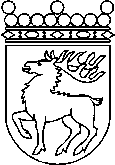 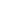 Ålands lagtingBUDGETMOTION nr 49/2017-2018BUDGETMOTION nr 49/2017-2018Vicetalman DatumVeronica Thörnroos2018-04-18Till Ålands lagtingTill Ålands lagtingTill Ålands lagtingTill Ålands lagtingTill Ålands lagting